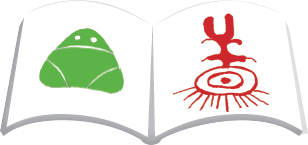 Arqueologia na EducaçãoNovas fronteiras para o ensino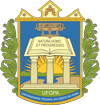 Universidade Federal do Oeste do ParáFICHA DE INSCRIÇÃONome Completo:RG ou CPF:E-mail:Telefone para contato:Cidade, UF:Instituição:LocalData